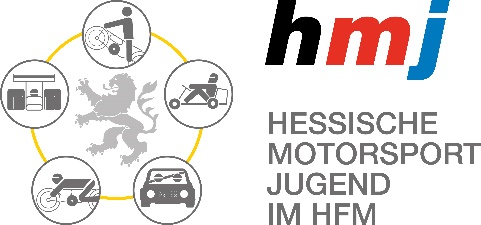 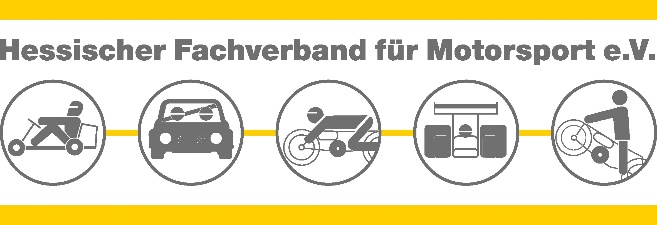 Antrag auf Fördermittel für SportveranstaltungenDer Antrag ist bis zum 15.11. des Jahres digital an den HFM (zuschuss@hffm.info) zu richten.Informationen zum AntragstellerVerein: Name, Vorname Antragsteller: Funktion im Verein: Telefon: E-Mail: Geldinstitut Verein: IBAN Verein: Informationen zur SportveranstaltungDisziplin: Termin: Ort: Informationen zur FörderungHandelt es sich um eine Jugendveranstaltung:	Ja		Nein	Handelt es sich um eine Doppelveranstaltung: 	Ja		Nein	Dem Antrag sind folgende Unterlagen beizufügen:Ergebnisliste der VeranstaltungHinweis zum Datenschutz nach Art. 13 DSGVO:Für die Verarbeitung des Antrags werden Daten durch den Hessische Fachverband für Motorsport e.V. erhoben. Rechtsgrundlage der Verarbeitung ist Art. 6 Abs. 1 b) in Verbindung mit Art. 9 Abs. 2 a) DSGVO.Nur vollständig ausgefüllte Förderanträge werden berücksichtigt!